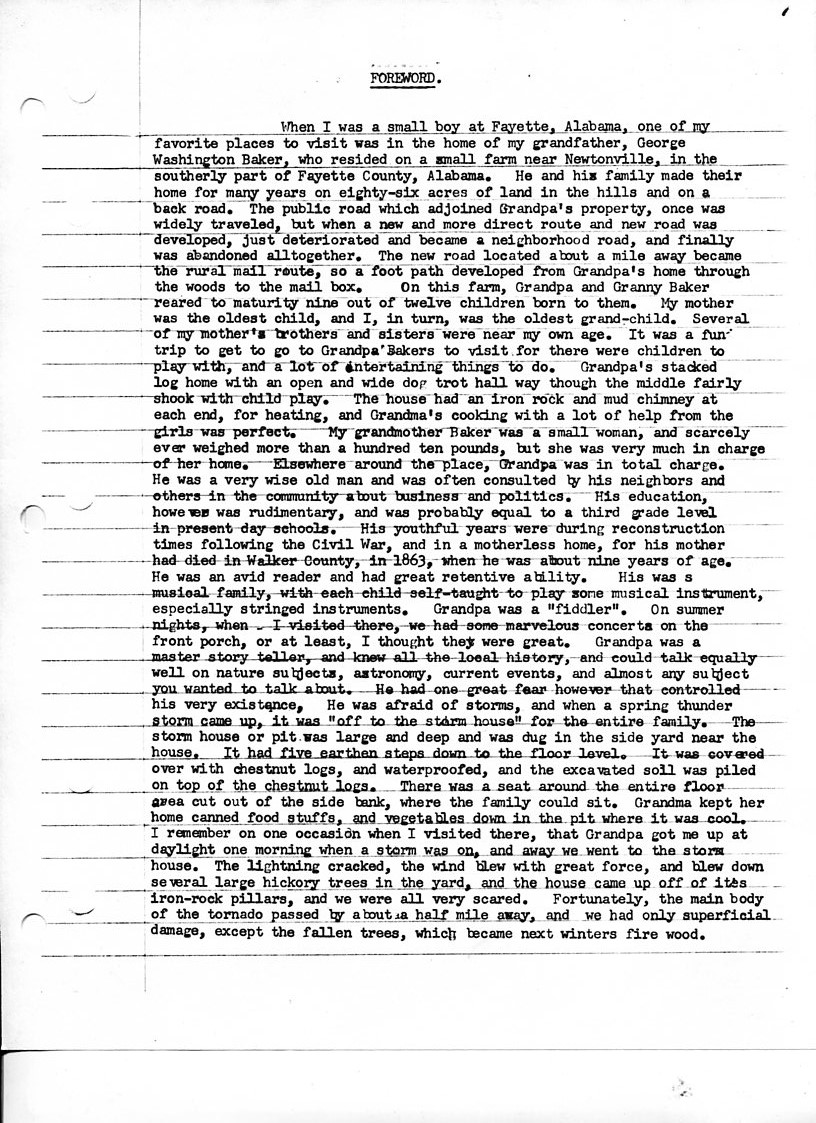 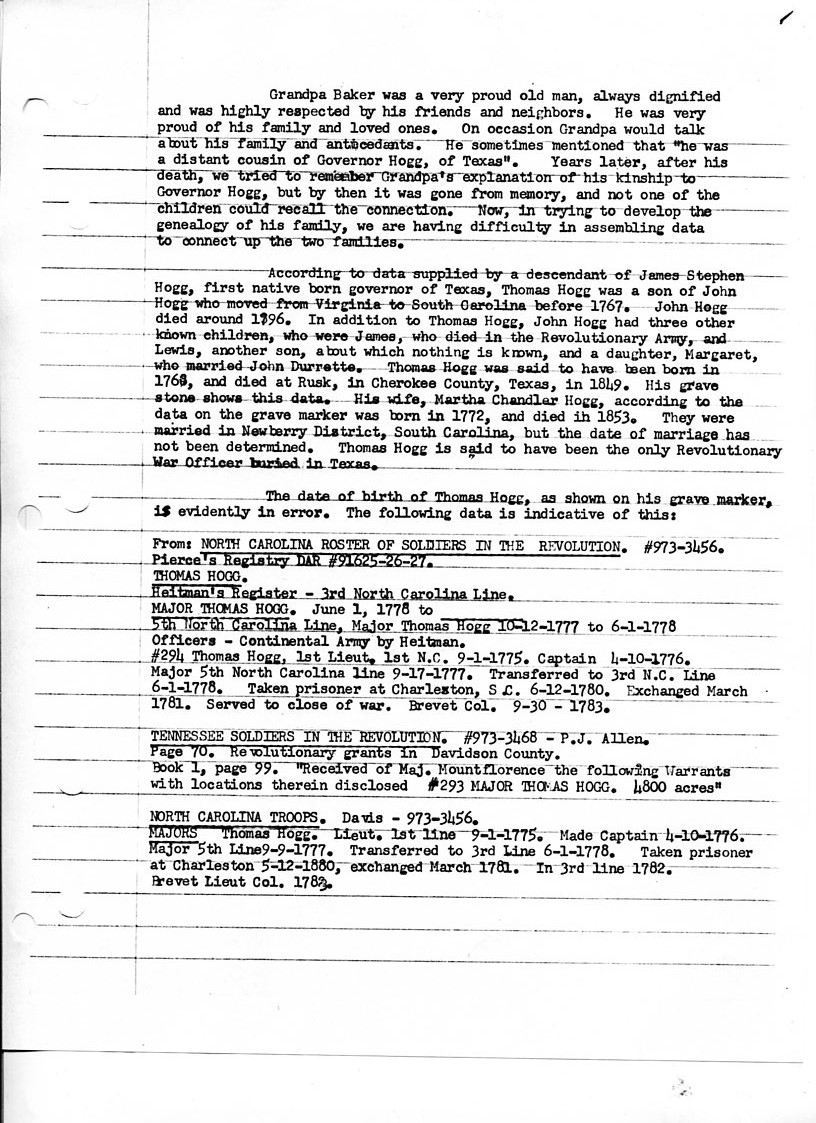 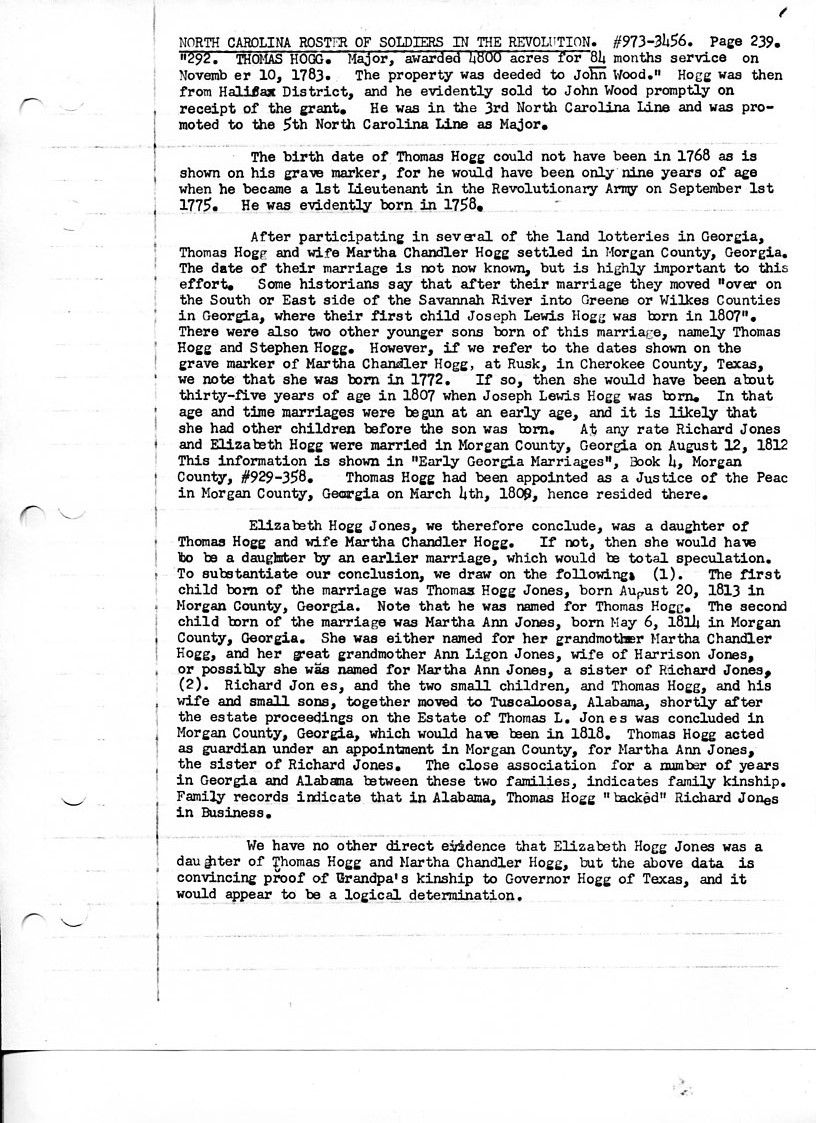 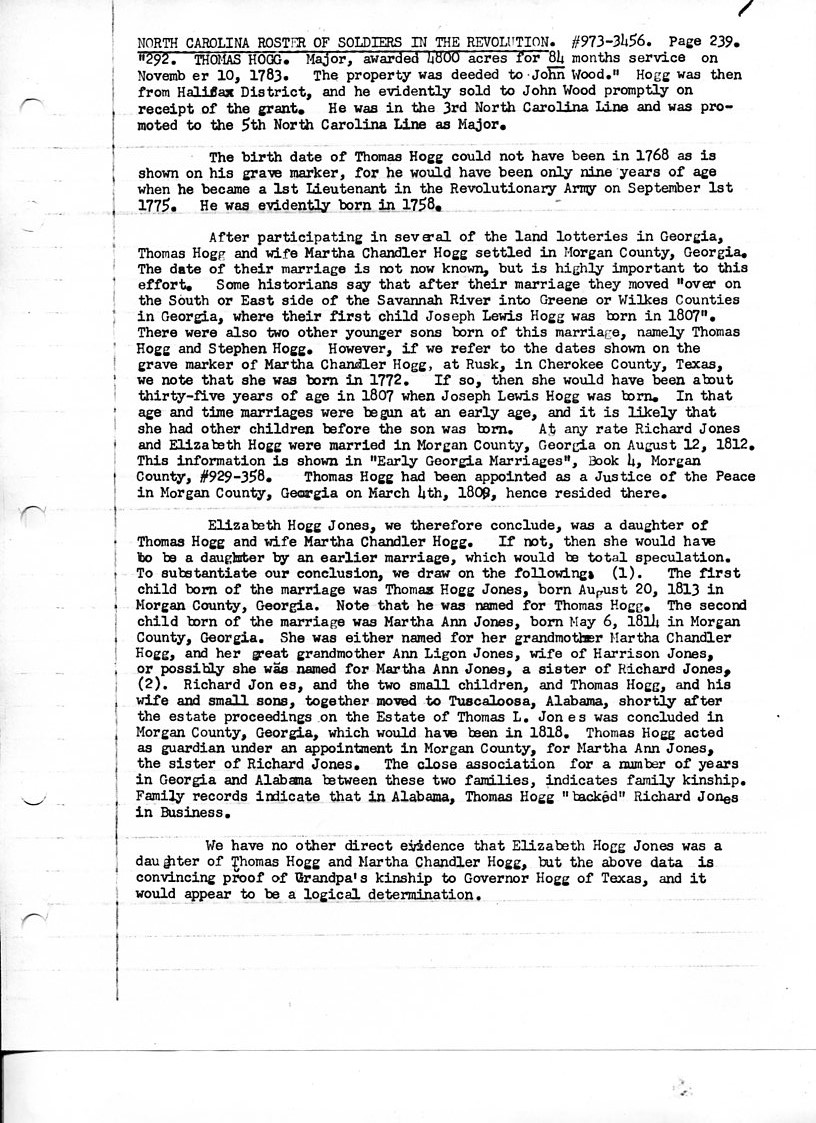 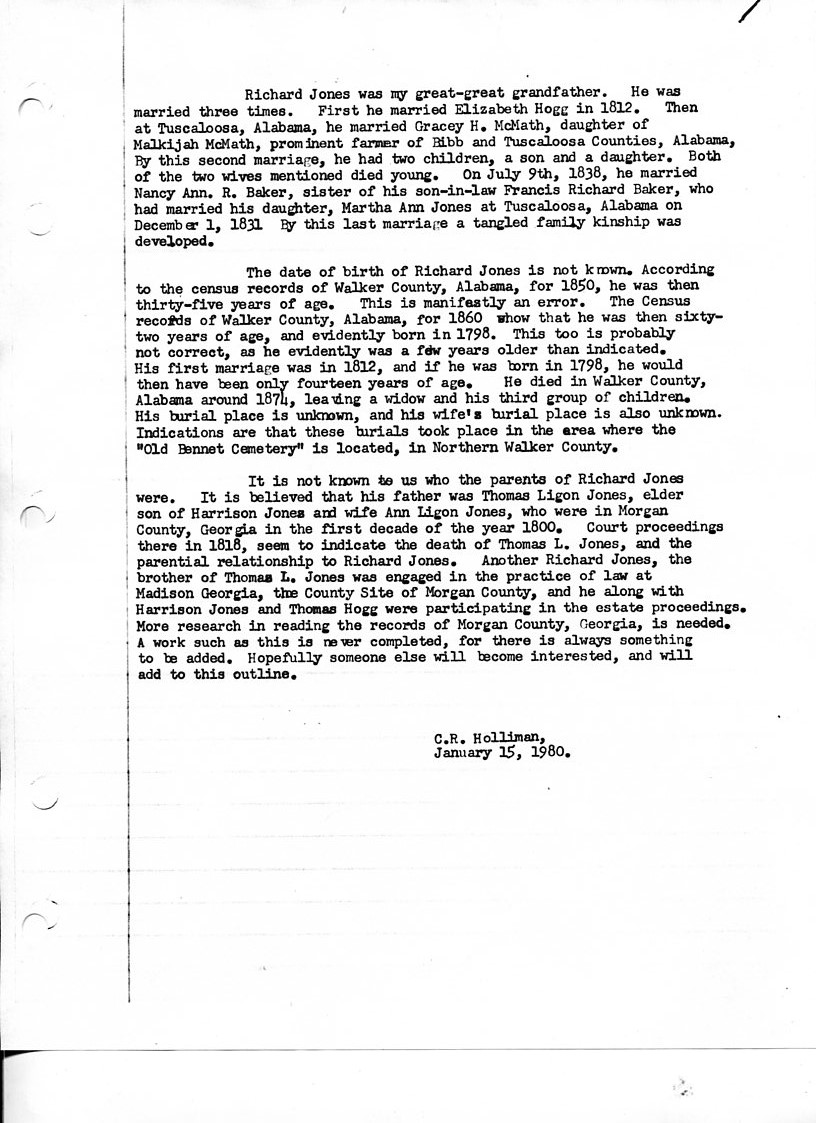 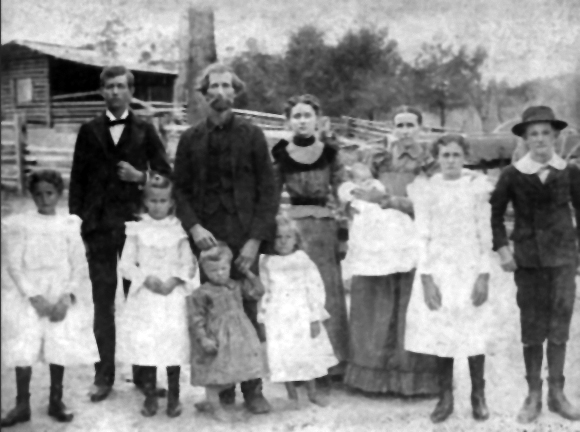 Above, ca 1895 George Washington Baker and his family in Newtonville, Alabama.